Building Objects from DrawingsBuilding Objects from DrawingsBuilding Objects from DrawingsBuilding Objects from DrawingsIdentifies 3-D objects from their top, front, and side views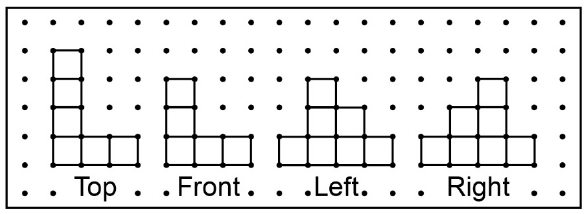 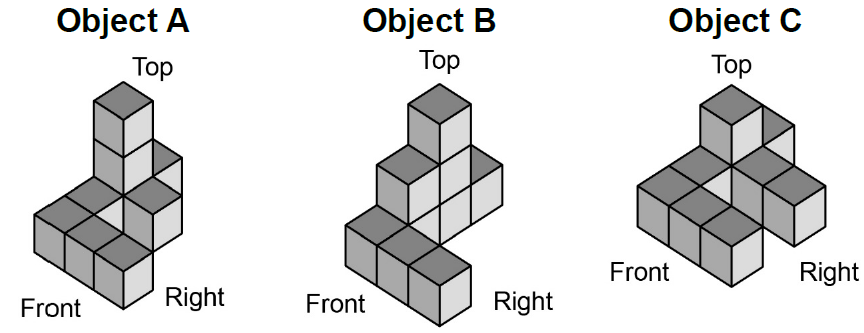 “The views match Object B.”Builds 3-D objects from their top, front, and side views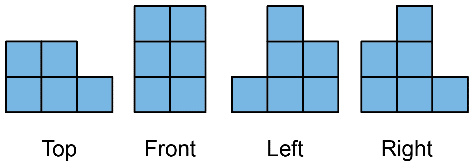 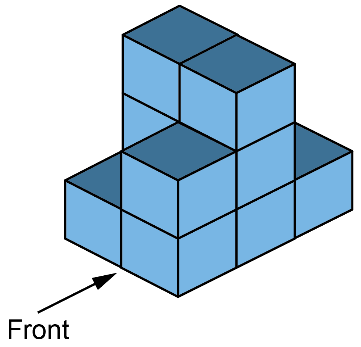 Builds 3-D objects from their perspective drawing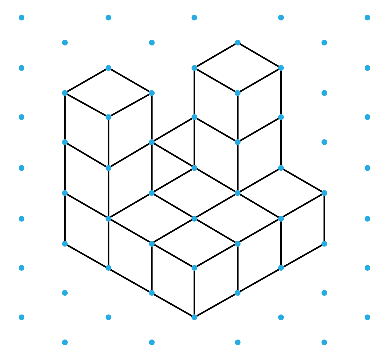 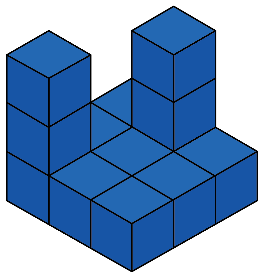 Builds 3-D objects using appropriate scales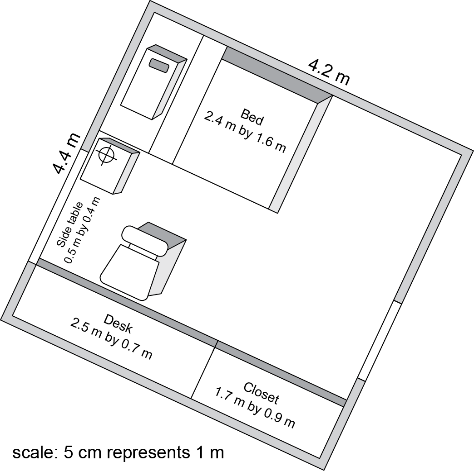 Observations/DocumentationObservations/DocumentationObservations/DocumentationObservations/Documentation